Prière de Charles de Foucauld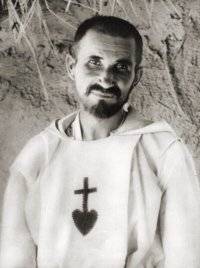 Mon DIEU, pardonpardon de ma tiédeur,pardon de ma lâcheté,pardon de ma dissipation,pardon de mon orgueil,pardon de mon attachement à ma volonté propre,pardon de ma faiblesse et de mon inconstance,pardon du désordre de mes pensées,pardon de me souvenir si peu parfois que je suis en votre présence, pardon,pardon de toutes ces fautes,de toutes les fautes de ma vieet surtout de celles que j'ai commisesdepuis le commencement de ma conversion ! ...
Merci de toutes vos grâces, mon DIEU,merci, merci, merci ! ...Mon DIEU, secourez-moi,secourez celui que vous avez comblé de tant de dons,Mon DIEU, convertissez-moi !Convertissez-moi, mon DIEU !,...au Nom de Notre SEIGNEUR JESUS CHRIST !...Vous qui pouvez tout en moi, convertissez-moi SEIGNEUR.Donnez-moi le bon esprit, la sagesse,que vous avez promis de donner à ceux qui le demanderaient.
Convertissez-moiet faites que je vous glorifie le plus possiblejusqu'à mon dernier soupir et pendant l'éternité.Je vous le demande au Nom de Notre SEIGNEUR JESUS- CHRIST.Prière de Charles de FoucauldMon Dieu, pardonpardon de ma tiédeur,pardon de ma lâcheté,pardon de ma dissipation,pardon de mon orgueil,pardon de mon attachement à ma volonté propre,pardon de ma faiblesse et de mon inconstance,pardon du désordre de mes pensées,pardon de me souvenir si peu parfois que je suis en votre présence, pardon,pardon de toutes ces fautes,de toutes les fautes de ma vieet surtout de celles que j'ai commisesdepuis le commencement de ma conversion ! ...
Merci de toutes vos grâces, mon Dieu,merci, merci, merci ! ...Mon Dieu, secourez-moi,secourez celui que vous avez comblé de tant de dons,Mon Dieu, convertissez-moi !Convertissez-moi, mon Dieu !,...au nom de Notre Seigneur Jésus Christ !...Vous qui pouvez tout en moi, convertissez-moi Seigneur.Donnez-moi le bon esprit, la sagesse,que vous avez promis de donner à ceux qui le demanderaient.
Convertissez-moiet faites que je vous glorifie le plus possiblejusqu'à mon dernier soupir et pendant l'éternité.Je vous le demande au nom de Notre SEIGNEUR JESUS- CHRIST.